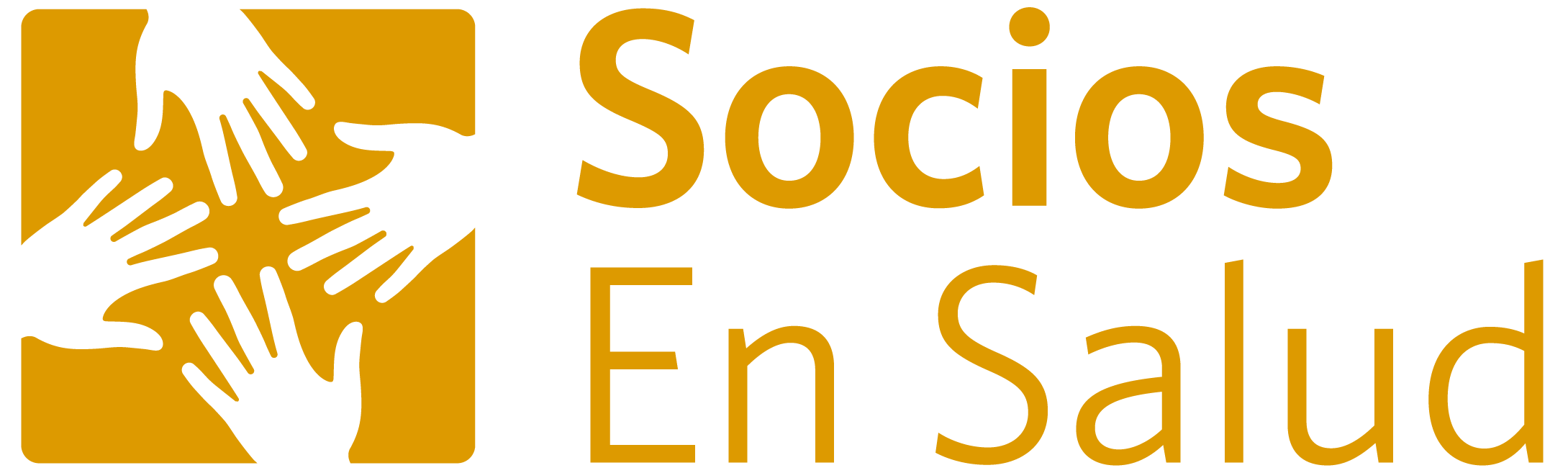 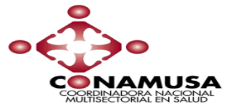 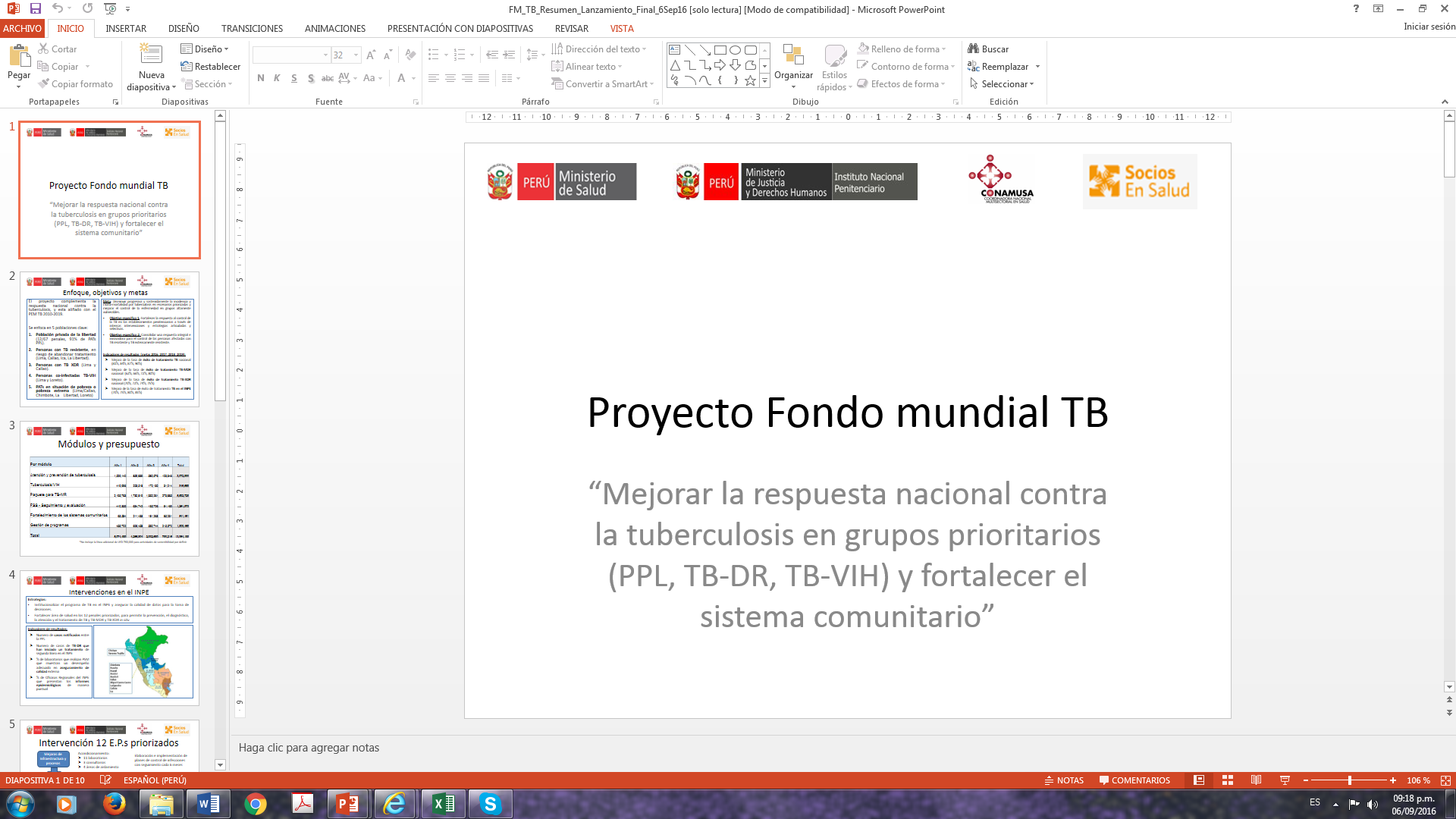 PROYECTO PAÍS TB“Mejorar la Respuesta Nacional contra la TB en Grupos Prioritarios (PPL, TB-DR, TB-VIH) y Fortalecer el SistemaComunitario” (Enero – Marzo 2019)1. ANTECEDENTES: Del Programa de TB:El programa de la Nota Conceptual de TB fue presentado por la CONAMUSA ante el Fondo Mundial a fines del 2015 y aprobado por éste último en junio del 2016.  El objetivo general es: Disminuir progresiva y sostenidamente la incidencia y morbi-mortalidad por tuberculosis en escenarios priorizadas y mejorar el control de la enfermedad en grupos altamente vulnerables.Selección de las Regiones de Intervención:Se establecieron según los siguientes criterios:Mayor número de casos de TB notificados. Tasa de mortalidad asociada a TB 2014.Análisis cualitativo de la existencia de tejido comunitario para implementar el proyecto.Institucionalidad y compromiso de las autoridades regionales con la sostenibilidad del proyecto.2. DATOS GENERALES DE LA SUBVENCIÓN:3. COMPONENTES (MÓDULOS PROGRAMÁTICOS):MÓDULO 1: Detección y Prevención de la TuberculosisPRINCIPALES LOGROS:Durante el primer trimestre del 4to año de ejecución dentro del Componente 1, se realizaron las siguientes actividades: Se culminó con el Tamizaje Radiológico Masivo de los EP de Ica, Chimbote y Trujillo.Se continúa realizando el Tamizaje Radiológico Masivo en los EP de Lurigancho, Ancón I y Miguel Castro Castro.Se culminó la obra de acondicionamiento de la Sala de RX del EP Chiclayo, lo que permitió dar inicio al Tamizaje Radiológico Masivo en dicho EP.Entrega, instalación y capacitación del equipo radiológico e impresora digital en el EP Chiclayo.Se han realizado 16 campañas de atenciones especializadas, en los EP de Lurigancho, Miguel Castro Castro, Ica, Chimbote, Trujillo, Huacho, Huaral, Callao y Cañete.Se realizó el 3er Taller de Manejo Clínico Programático dirigido a profesionales médicos y enfermeras.Se realizaron 11 Talleres de formación de promotores de salud penitenciarios con la participación de 194 internos de los EP priorizados: Miguel Castro Castro, Callao, Ancón I, Ancón II, Huacho, Huaral, Chimbote, Ica, Cañete, Trujillo y Chiclayo.Taller de entrenamiento para el diagnóstico y control de calidad en baciloscopía para 11 personas de 04 laboratorios en el INPE (EP Ancón II, EP Castro Castro, EP Lurigancho y EP Callao) brindados por el Laboratorio referencial de la jurisdicción. Taller de entrenamiento a personal de salud como facilitadores de la Región Lima del INPE para el acompañamiento en las sesiones Psico-emocionales dirigidos a pacientes en tratamiento de TB.Visitas del INS y del Laboratorio Referencial como parte de la Transferencia Tecnológica del diagnóstico de TB en los EP Lurigancho, EP Ancón II, EP Castro Castro y EP Callao.Mantenimientos preventivos de los equipos de laboratorio: rotadores, autoclaves y microscopios.Evaluación de calidad de los equipos de rayos X digitales.MÓDULO 2: Paquete para TB MRPRINCIPALES LOGROS:En el mes de febrero se implementaron 07 audiómetros y sus respectivas notebooks en 06 establecimientos penitenciarios y 01 en la oficina Regional Lima.Se realizó dos cirugías a PAT XDR en la Clínica Internacional haciendo un total de 18 cirugías durante la vigencia del contrato.En el mes de marzo se inauguró el acondicionamiento de Sala de Cirugía en el Hospital Nacional Hipólito Unánue que permitirá continuar con las cirugías torácicas a PAT XDR.En el trimestre se atendió 37 pacientes con la administración del tratamiento endovenoso domiciliario de los cuales 29 son continuadores y 8 PAT nuevos.También se realizó el acondicionamiento de vivienda a 03 PAT, se entregó cama y colchón a 02 PAT y se alquiló habitación a 01 PATEn relación a los agentes comunitarios de salud, 195 se encuentran activos distribuidos en la ciudad de Lima, Ica y La Libertad. MÓDULO 3: Tuberculosis / VIHPRINCIPALES LOGROS:Se han impreso 6000 ejemplares de la “Norma Técnica de Salud de la prevención y control de la Coinfección TB-VIH” los cuales serán distribuidos en los talleres macroregionales a realizarse el próximo trimestre en las regiones de Loreto, Ucayali, La Libertad e Ica.Se culminó la construcción del consultorio del programa de coinfección TB-VIH en el CS 10 de Octubre en la región Lima.Se iniciaron las Terapias de Apoyo Psico-emocional para los pacientes coinfectados TB-VIH en la región Loreto.MÓDULO 4: FSS - Seguimiento y EvaluaciónPRINCIPALES LOGROS:Se realizaron los 04 talleres macroregionales en el marco de la elaboración del Plan Estratégico multisectorial de Tuberculosis 2019 – 2023 en las regiones de Arequipa, Lambayeque (Chiclayo), Lima y Ucayali (Pucallpa). En el mes de mayo se culminará el documento técnico previa validación.En el marco del fortalecimiento de la Red Nacional de laboratorios de Salud Pública del INS se han desarrollado las siguientes actividades:Se han desarrollado las revisiones y actualizaciones de los manuales en versión preliminar de las normas para el control de calidad externo de baciloscopía, cultivos y control de calidad, pruebas moleculares y control de calidad y pruebas de sensibilidad.Se ha desarrollado el curso online de planificación y gestión de tecnología en salud el cual finalizará en el mes de abril con la participación de 25 biólogos provenientes de 13 regiones del país.Se han realizado la certificación de 08 cabinas de bioseguridad del Centro Nacional de Salud Pública ubicadas en los niveles de bioseguridad 2 y 3 de los laboratorios de Microbiología y Biomedicina lo cual permite que el país cuente con estos equipos certificados.Participación de 03 ingenieros (William Chambi Ochoa, Fernando Farfán Rocha y Francisco José Acuña Valderrama) en el curso avanzado de Cabinas de bioseguridad del Instituto Egleason de USA lo cual permite que el país tenga profesionales que cumplan con los requisitos para obtener el grado de certificadores de cabinas de bioseguridad.Se realizaron los 02 talleres para la capacitación en el uso del sistema NETLAB2 dirigido a profesionales de los laboratorios de salud pública provenientes de Lima y regiones.MÓDULO 5: Fortalecimiento de los Sistemas ComunitariosPRINCIPALES LOGROS:En el mes de marzo 2019 se alcanzó la meta de 1620 PAT y/o contactos insertados a diferentes programas sociales con el aporte de las 09 OAT.Se realizaron 10 talleres de coaching organizacional con la participación de las OAT en Lima y regiones reforzando en los participantes sus habilidades blandas y el compromiso con sus organizaciones y la elaboración de la hoja de ruta para los negocios sociales.Participación de representantes de las OAT ADEPAT Loreto y ASPAT PERÚ en el taller de evaluación macroregional de indicadores epidemiológicos de la DPCTB – MINSA realizada en la ciudad de Lima, donde expusieron su experiencia de trabajo como OAT. Se inscribió a representantes de OAT de Lima y Callao en el curso de Marketing Digital, con el cual conocerán las posibilidades que ofrece esta herramienta para promocionar sus negocios.6. INFORMACIÓN FINANCIERA:El Fondo Mundial con fecha 27/03/19 aprueba la solicitud de reprogramación del presupuesto de la subvención, pero con una reducción de $267,766, cifra que estaría afectado al Año 04.El presupuesto total del proyecto de acuerdo a la aprobación del FM quedaría de la siguiente manera:El presupuesto del trimestre Enero-Marzo 2019 asciende a $2,417,223, el avance de la ejecución presupuestal al cierre del 1er trimestre del 2019 es del 29%, además se tiene gastos comprometidos con contratos y órdenes de compra/servicios por $591,837 que sumados a la ejecución el % de avance en el trimestre asciende a 54%; la variación de la ejecución al mes de marzo frente al presupuesto se debe principalmente porque se estaba a la espera de la aprobación de la reprogramación del presupuesto, la misma que llego a fines del trimestre.Resumen de Ejecución Presupuestal Enero a marzo 2019 – Año 04 (Expresado en Dólares Americanos)DETALLE1Título del ProyectoMejorar la Respuesta Nacional contra la TB en Grupos Prioritarios (PPL, TB-DR, TB-VIH) y Fortalecer el Sistema Comunitario2ObjetivosDisminuir progresiva y sostenidamente la incidencia y morbi-mortalidad por tuberculosis en escenarios priorizadas y mejorar el control de la enfermedad en grupos altamente vulnerables.Fortalecer la respuesta al control de la TB en los establecimientos penitenciarios a través de intensas intervenciones y estrategias articuladas y selectivas.Consolidar una respuesta integral e innovadora para el control de las personas afectadas con TB resistente y TB extensamente resistente.3Población BeneficiariaPoblación privada de la libertad personas con TB-MDR en riesgo de abandonar tratamiento personas con TB-XDR personas co-infectadas con TB y VIH4Receptor PrincipalSocios en Salud Sucursal Perú5Fuente CooperanteFondo Mundial6Ámbito de Intervención6 regiones del país: Lima, Callao, Ica, Ancash, La Libertad, Lambayeque y Loreto.7DuraciónDel 1 de julio de 2016 al 30 de junio de 2019.8Presupuesto13,858,066 USDResumen del Presupuesto (Expresado en Dólares Americanos)Resumen del Presupuesto (Expresado en Dólares Americanos)Resumen del Presupuesto (Expresado en Dólares Americanos)Resumen del Presupuesto (Expresado en Dólares Americanos) Por Modulo  Año 01  Año 02  Año 03  Año 04  Total ATENCIÓN Y PREVENCIÓN DE TUBERCULOSIS    61,469   1,087,665   1,113,716      437,575     2,700,426 PAQUETE PARA TB-MR  164,608   1,247,941   2,450,004   2,013,331     5,875,884 TUBERCULOSIS/VIH    11,211      203,212      329,819      182,296       726,538 FSS - SEGUIMIENTO Y EVALUACIÓN  137,916      307,700      239,375      909,090     1,594,081 FORTALECIMIENTO DE LOS SISTEMAS COMUNITARIOS    16,760      181,329      248,061      105,172       551,323 GESTIÓN DE PROGRAMAS  286,216      567,521      651,350      550,789     2,055,876 ACCIONES DE SOSTENIBILIDAD          -                -         37,381       48,793         86,173 Total   678,181   3,595,368   5,069,706   4,247,045   13,590,301 Por  Modulo  Presupuesto a Marzo19  Ejecución a Marzo19  Saldo a Marzo19  Avance % Marzo19  Gastos Comprometidos (*) ATENCIÓN Y PREVENCIÓN DE TUBERCULOSIS278,120142,14193,2765142,703PAQUETE PARA TB-MR1,162,052276,478511,81624373,758TUBERCULOSIS/VIH140,81961,74141,0434438,036FSS - SEGUIMIENTO Y EVALUACIÓN453,82135,186378,399840,237FORTALECIMIENTO DE LOS SISTEMAS COMUNITARIOS59,93540,8836,3506812,702GESTIÓN DE PROGRAMAS310,277156,38869,4875084,401ACCIONES DE SOSTENIBILIDAD12,198-12,1980Total 2,417,223712,8171,112,57029591,837(*) Cuenta con O/C, O/S y/o contratos suscritos(*) Cuenta con O/C, O/S y/o contratos suscritos